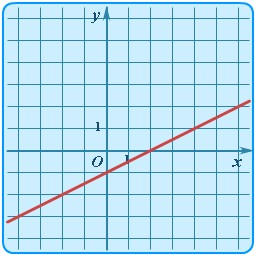 Линейная функция. Такая функция задана формулой у = kx + b, где k и b – действительные числа. Графиком линейной функции является прямая.Обратная пропорциональность – 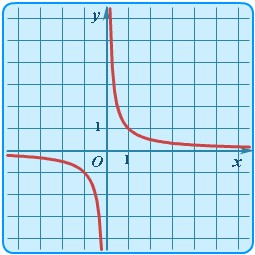 это функция, которая задана формулой у = k/x, где k ≠ 0. K называется коэффициентом обратной пропорциональности. Графиком обратной пропорциональности является гипербола. 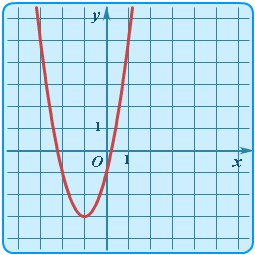 	Квадратичной функцией называется функция, заданная формулой вида y = ax2 + bx + c, где a ≠ 0, b, c - любые действительные числа. Графиком квадратичной функции является парабола